ОТЧЕТ о прохождении практикиФ.И.О. ординатора	Специальность ординатуры	Базовая кафедра	Наименование практики	Срок прохождения практики с «	»	20	г. по «	»	20	г.Сведения о выполненной работеОрдинатор 	/	подпись	Ф.И. О.Куратор(ы) ординатора:	 /	/Дата «	»	20	ТЮМЕНСКИЙ КАРДИОЛОГИЧЕСКИЙ НАУЧНЫЙ ЦЕНТР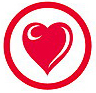  - филиал Федерального государственного бюджетного научного учреждения «Томский национальный исследовательский медицинский центр Российской академии наук» (Тюменский кардиологический научный центр)